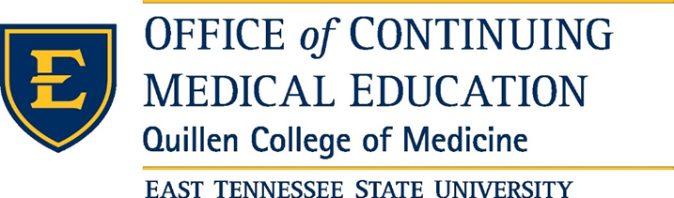 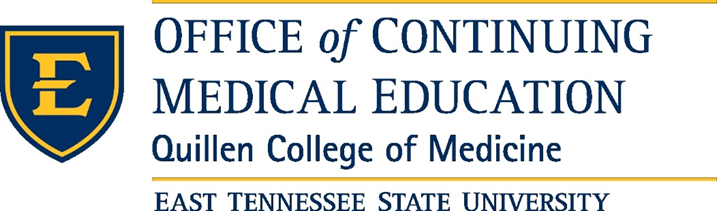   
ETSU Applied Anatomy & Clinical Procedure Series:Upper Extremity Joint InjectionsFebruary 22, 2020ETSU Quillen College of Medicine, Johnson City, TNETSU Applied Anatomy & Clinical Procedure Series: Upper Extremity Joint InjectionsSaturday, February 22, 2020ETSU Quillen College of Medicine - Johnson City, TNETSU Applied Anatomy & Clinical Procedure Series: Upper Extremity Joint InjectionsSaturday, February 22, 2020ETSU Quillen College of Medicine - Johnson City, TNETSU Applied Anatomy & Clinical Procedure Series: Upper Extremity Joint InjectionsSaturday, February 22, 2020ETSU Quillen College of Medicine - Johnson City, TNSaturday, February 22, 2020Saturday, February 22, 2020Saturday, February 22, 20207:30 AM – 7:50 AM Breakfast and Registration7:50 AM – 8:00 AMWelcome and IntroductionsLearning Objectives:As a result of participating in this activity, the attendee will be able to…8:00 AM – 9:00 AMApplied Anatomy & Clinical Procedure of Upper Extremity Joint InjectionsDiscuss upper extremity joint injection indications and potential complicationsIdentify relevant anatomy of the shoulder and elbow, including the positioning and anatomical landmarks for the procedureDescribe the relevant anatomy of the joint space and relate this to the location of needle entryDescribe the indications for using ultrasound for the different joints of the upper extremity9:00 AM – 9:15 AMBreak and Transition into Lab9:15 AM – 10:15 AMClinical Anatomy Station: Applied Anatomy of Shoulder & Elbow InjectionsBreakout Session 1Identify relevant anatomy of the shoulder, including the positioning and anatomical landmarks for the procedureDescribe the relevant anatomy of the joint space and relate this to the location of needle entryDemonstrate the basic approach and technique for joint evaluations and injections of the shoulder10:15 AM – 10:25 AMTransition to Breakout Session 210:25 AM – 11:25 AM Procedural Station: Injecting the Shoulder & Elbow JointsBreakout Session 2Identify relevant anatomy of the elbow and shoulder, including the positioning and anatomical landmarks for injecting the joint.Demonstrate the basic approach and technique for joint injections of the elbow & shoulderIdentify the indications for using ultrasound for the injecting joints of the upper extremityDemonstrate competency in performing upper extremity joint injections11:25 AM – 11:35 AMTransition to Breakout Session 311:35 AM – 12:35 PMSimulated Scenario: Upper Extremity Joint AssessmentBreakout Session 3Identify relevant symptoms and contraindications associated with shoulder and elbow injectionsDemonstrate the basic approach and technique for joint evaluationsDemonstrate competency in performing upper extremity joint evaluations12:35 PM – 12:45 PMDebrief / EvaluationActivity DirectorsActivity DirectorsCaroline Abercrombie, MD Caroline Abercrombie, MD Caroline Abercrombie, MD Target AudienceTarget AudienceFamily Practice Physicians, Internal Medicine Physicians, Emergency Medicine Physicians, Physician Assistants, Advanced Practice Nurses, CRNAsFamily Practice Physicians, Internal Medicine Physicians, Emergency Medicine Physicians, Physician Assistants, Advanced Practice Nurses, CRNAsFamily Practice Physicians, Internal Medicine Physicians, Emergency Medicine Physicians, Physician Assistants, Advanced Practice Nurses, CRNAsOverall Conference ObjectivesOverall Conference ObjectivesAs a result of attending this activity, the participant will be able to:Discuss upper extremity joint injection indications and potential complicationsIdentify relevant anatomy of the shoulder and elbow including the positioning and procedural landmarksDescribe the relevant anatomy of the joint space and relate this to needle entryDemonstrate the basic approach and technique for evaluation and injection of upper extremity jointsDescribe the indications for using ultrasound for various upper extremity jointsAs a result of attending this activity, the participant will be able to:Discuss upper extremity joint injection indications and potential complicationsIdentify relevant anatomy of the shoulder and elbow including the positioning and procedural landmarksDescribe the relevant anatomy of the joint space and relate this to needle entryDemonstrate the basic approach and technique for evaluation and injection of upper extremity jointsDescribe the indications for using ultrasound for various upper extremity jointsAs a result of attending this activity, the participant will be able to:Discuss upper extremity joint injection indications and potential complicationsIdentify relevant anatomy of the shoulder and elbow including the positioning and procedural landmarksDescribe the relevant anatomy of the joint space and relate this to needle entryDemonstrate the basic approach and technique for evaluation and injection of upper extremity jointsDescribe the indications for using ultrasound for various upper extremity jointsDisclosure Information and Potential Conflicts of InterestEast Tennessee State University’s Quillen College of Medicine, Office of Continuing Medical Education (OCME) holds the standard that its continuing medical education programs should be free of commercial bias and conflict of interest. It is the policy of the OCME that each presenter and planning committee member of any CME activity must disclose any financial interest/arrangement or affiliation with commercial organizations whose products or services are being discussed in a presentation.  All commercial support of an educational activity must also be disclosed to the conference attendees.East Tennessee State University’s Quillen College of Medicine, Office of Continuing Medical Education (OCME) holds the standard that its continuing medical education programs should be free of commercial bias and conflict of interest. It is the policy of the OCME that each presenter and planning committee member of any CME activity must disclose any financial interest/arrangement or affiliation with commercial organizations whose products or services are being discussed in a presentation.  All commercial support of an educational activity must also be disclosed to the conference attendees.East Tennessee State University’s Quillen College of Medicine, Office of Continuing Medical Education (OCME) holds the standard that its continuing medical education programs should be free of commercial bias and conflict of interest. It is the policy of the OCME that each presenter and planning committee member of any CME activity must disclose any financial interest/arrangement or affiliation with commercial organizations whose products or services are being discussed in a presentation.  All commercial support of an educational activity must also be disclosed to the conference attendees.Participants with No Potential Conflicts of InterestEach of the following individuals have completed a disclosure form indicating that neither they nor their spouse/family have a financial interest/arrangement or affiliation that could be perceived as a real or apparent conflict of interest related to the content or supporters involved with this activity:Each of the following individuals have completed a disclosure form indicating that neither they nor their spouse/family have a financial interest/arrangement or affiliation that could be perceived as a real or apparent conflict of interest related to the content or supporters involved with this activity:Each of the following individuals have completed a disclosure form indicating that neither they nor their spouse/family have a financial interest/arrangement or affiliation that could be perceived as a real or apparent conflict of interest related to the content or supporters involved with this activity:Activity DirectorsActivity DirectorsCaroline Abercrombie, MD Caroline Abercrombie, MD Planning Committee MembersRobert Becker, BSBen England, MDJames Johnston, MD                                         Jordan Newby                                                                                                                  Jeremiah Tate, PT, PhDThomas Kwasigroch, PhDSpeakers/ Skills Session InstructorsCaroline Abercrombie, MDRob Becker, BSBen England, MDJames Johnston, MDJordan NewbyJeremiah Tate, PT, PhDThomas Kwasigroch, PhDCommercial Support DisclosureIt is the policy of the Office of Continuing Medical Education at Quillen College of Medicine, East Tennessee State University to disclose all commercial supporters of this educational activity from which educational grants were received.  This activity has received NO commercial support via educational grants.The mission of the Office of Continuing Medical Education at the Quillen College of Medicine is to provide lifelong learning opportunities that meet the needs of faculty, community physicians and other health professionals. In addition, the Office of CME is committed to excellence and dedicated to the improvement of health care in Northeast Tennessee and the surrounding Appalachian Region.It is the policy of the Office of Continuing Medical Education at Quillen College of Medicine, East Tennessee State University to disclose all commercial supporters of this educational activity from which educational grants were received.  This activity has received NO commercial support via educational grants.The mission of the Office of Continuing Medical Education at the Quillen College of Medicine is to provide lifelong learning opportunities that meet the needs of faculty, community physicians and other health professionals. In addition, the Office of CME is committed to excellence and dedicated to the improvement of health care in Northeast Tennessee and the surrounding Appalachian Region.HandoutsIf the author has given permission for us to share his/her presentation(s) it will be posted online and will be available for download and viewing at:   https://www.etsu.edu/com/cme/lower_extremity_2019.phpIf the author has given permission for us to share his/her presentation(s) it will be posted online and will be available for download and viewing at:   https://www.etsu.edu/com/cme/lower_extremity_2019.phpTranscripts of CME CreditYou have 30 days to complete the evaluation in order to claim credit. By completing the evaluation and posttest in the HighMarks system this activity will be added to your TRANSCRIPT, which is maintained in the ETSU Office of CME.  You may print your transcript online from your HighMarks account. Ww2.highmarksce.com/etsu.  Check with the Registration Desk for information on how to access and print your transcript, or call our office, 423-439-8027, with questionsConference Planner
AccreditationMarta GougeEducational PlannerOffice of CMEETSUgougemm@ETSU.edu423-439-8074Marta GougeEducational PlannerOffice of CMEETSUgougemm@ETSU.edu423-439-8074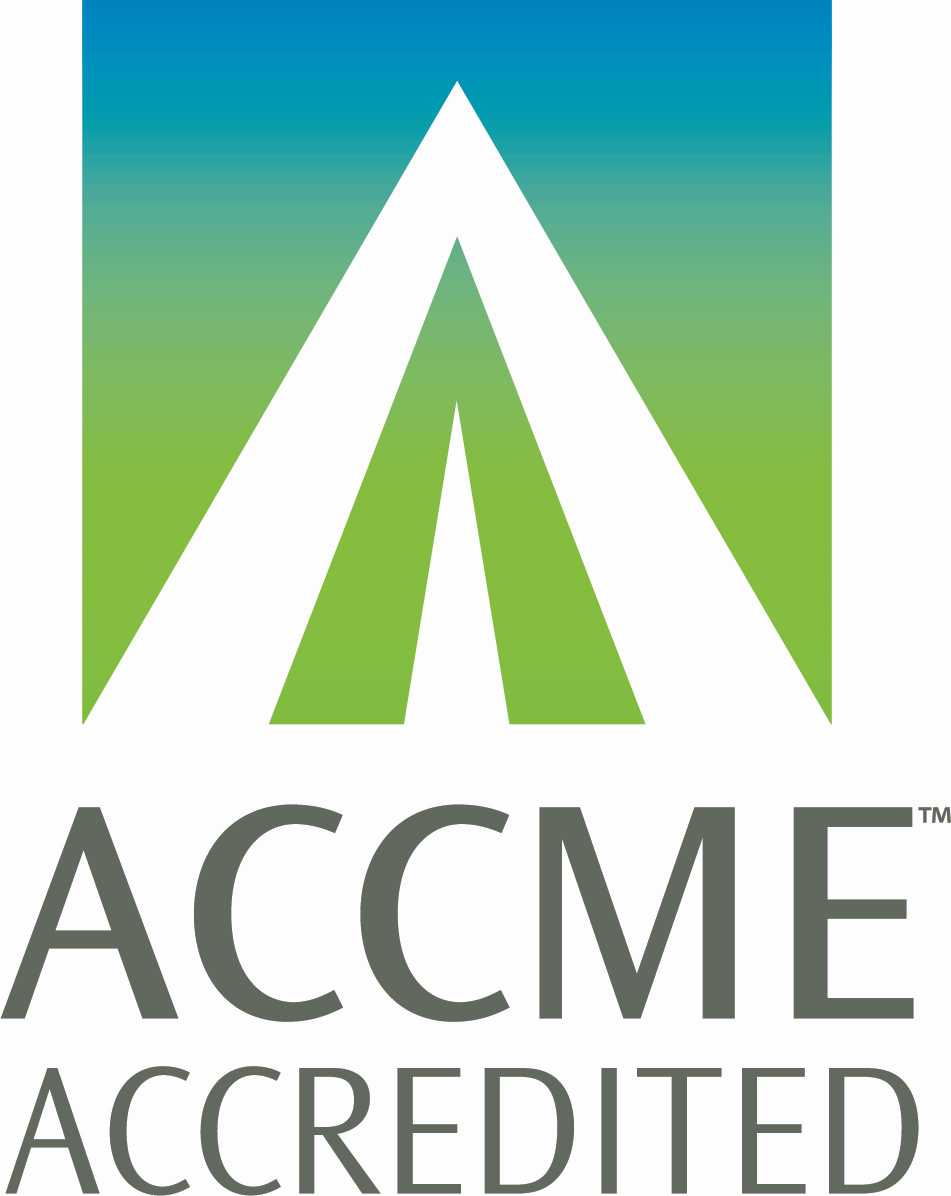 ACCME Accreditation:  The Quillen College of Medicine, East Tennessee State University, is accredited by the Accreditation Council for Continuing Medical Education (ACCME) to provide continuing medical education for physicians.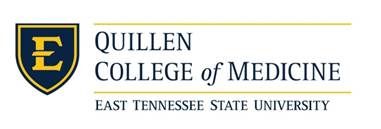 CME Credit: Quillen College of Medicine, East Tennessee State University designates this live activity for a maximum of 4.0 AMA PRA Category 1 CreditsTM.  Physicians should only claim credit commensurate with the extent of their participation in the activity. This activity has been planned and implemented in accordance with the Essential Areas and Policies of the Accreditation Council for Continuing Medical Education (ACCME) through the Quillen College of Medicine, East Tennessee State University. The Quillen College of Medicine, East Tennessee State University is accredited by the ACCME to provide continuing medical education for physicians.ACCME Accreditation:  The Quillen College of Medicine, East Tennessee State University, is accredited by the Accreditation Council for Continuing Medical Education (ACCME) to provide continuing medical education for physicians.CME Credit: Quillen College of Medicine, East Tennessee State University designates this live activity for a maximum of 4.0 AMA PRA Category 1 CreditsTM.  Physicians should only claim credit commensurate with the extent of their participation in the activity. This activity has been planned and implemented in accordance with the Essential Areas and Policies of the Accreditation Council for Continuing Medical Education (ACCME) through the Quillen College of Medicine, East Tennessee State University. The Quillen College of Medicine, East Tennessee State University is accredited by the ACCME to provide continuing medical education for physicians.If you have questions, concerns, or comments about this activity, please contact: John Schweitzer, MDAssociate Dean, Office of Continuing Medical Education
423-439-8081cmeadean@etsu.edu If you have questions, concerns, or comments about this activity, please contact: John Schweitzer, MDAssociate Dean, Office of Continuing Medical Education
423-439-8081cmeadean@etsu.edu 